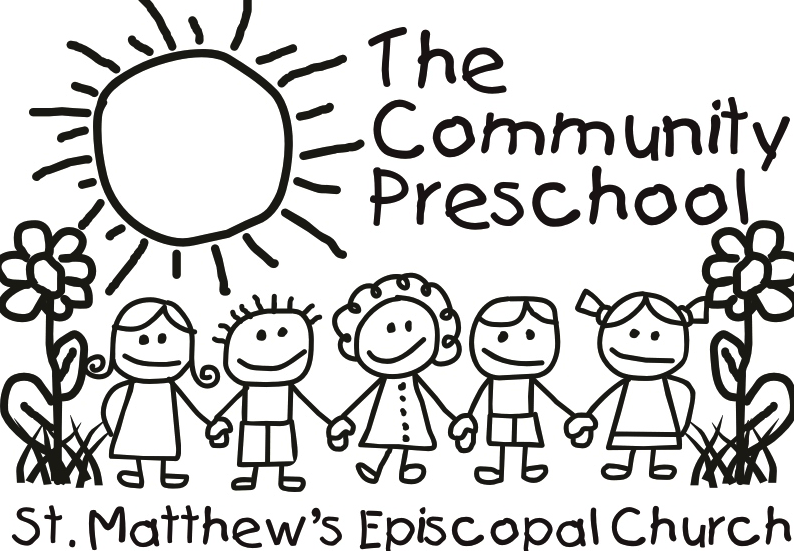 2016 Summer Program Rate SheetRate for full week of camp – 5 days from 8:30 – 1:30:   $170This price only applies if you are signing up for an entire week of camp.  If you are using less than five days, the daily camp rate applies.Rate for the two 4-day weeks of camp (May 31-June 3, July 5-8):   $135Daily rate 8:30 - 1:30:   $38/dayAgain we ask that if you are not using 5 days a week that you use the same days each week for at least 4 weeks. This enables us to more effectively handle staffing needs.Drop-in days of camp:    $45/dayDrop-in days will only be available if we have space in your child’s particular age group.  We ask that you contact us a week in advance when seeking a drop in day for your child.Please note that…The first payment is due by May 23 and accounts for 5 weeks of camp through July 1.The second payment is due by June 27 and accounts for 5 weeks of camp through August 5.